*MKCRX00IMLNK* 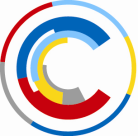 Ministerstvo kulturyMaltézské náměstí 471/1							Telefon: 257 085 111118 11 Praha 1								Fax: 	224 318 155										E-mail:	epodatelna@mkcr.cz Váš dopis značky			Naše značka		Vyřizuje/linka		V Praze dne: 29.6.2022Věc: Rozhodnutí o zamítnutí žádosti vydané ve společném řízeníMinisterstvo kultury, Maltézské nám. 471/1, Praha l – Malá Strana, jako správní orgán příslušný podle § 14m odst. 1 písm. b) zákona č. 218/2000 Sb., o rozpočtových pravidlech a o změně některých souvisejících zákonů (rozpočtová pravidla), v platném znění, vydává toto rozhodnutí ve věci žádostí o poskytnutí dotace na projekty vyjmenované ve výroku tohoto rozhodnutí.R O Z H O D N U T ÍMinisterstvo kultury, Maltézské nám. 471/1, Praha l – Malá Strana, jako správní orgán příslušný podle § 14m odst. 1 písm. b) zákona č. 218/2000 Sb., o rozpočtových pravidlech a o změně některých souvisejících zákonů (rozpočtová pravidla), v platném znění, rozhodlo ve věci níže uvedených žádostí o poskytnutí dotace ta k t o:Ministerstvo kultury podle § 14m odst. 1 písm. b) zákona č. 218/2000 Sb., o rozpočtových pravidlech a o změně některých souvisejících zákonů (rozpočtová pravidla), v platném znění,  z a m í t á  tyto žádosti o poskytnutí dotace:OdůvodněníMinisterstvo kultury podle § 14j zákona č. 218/2000 Sb., o rozpočtových pravidlech a o změně některých souvisejících zákonů (rozpočtová pravidla), v platném znění, zveřejnilo výzvu k podávání žádostí o poskytnutí dotací v programu Integrovaný systém ochrany movitého kulturního dědictví II, v podprogramu D – preventivní ochrana před nepříznivými vlivy prostředí. Tato výzva byla zveřejněna na webových stránkách Ministerstva kultury coby poskytovatele dne 15. září 2021 a její obsah byl v souladu s § 14j odst. 1 věta druhá rozpočtových pravidel přístupný po dobu alespoň 30 dnů. Následně Ministerstvo kultury vydalo v procesu posuzování žádostí, vyjmenovaných ve výroku tohoto rozhodnutí, usnesení o spojení řízení podle § 140 odst. 1 zákona č. 500/2004 Sb., správní řád, v platném znění. Spojení těchto řízení je v souladu se zásadou procesní ekonomie, jak ji zavádí § 6 zákona č. 500/2004 Sb., správní řád, v platném znění. Ohledně žádosti uvedené ve výroku tohoto rozhodnutí pod pořadovým číslem 1 dospělo Ministerstvo kultury k závěru, že požadované vybavení – trezor - je nevhodné k plánovanému účelu dlouhodobého uložení uměleckých děl. Ohledně žádosti uvedené ve výroku tohoto rozhodnutí pod pořadovým číslem 2 dospělo Ministerstvo kultury k závěru, že požadavek na pořízení stroje pro evidenci archeologických nálezů je neadekvátní vzhledem k velikosti instituce.Ohledně žádosti uvedené ve výroku tohoto rozhodnutí pod pořadovým číslem 3 dospělo Ministerstvo kultury k závěru, že cena předložených restaurátorských zásahů je nepřiměřená a v navrhovaném záměru nedostatečně odůvodněná. Ohledně žádosti uvedené ve výroku tohoto rozhodnutí pod pořadovým číslem 4 dospělo Ministerstvo kultury k závěru, že malba na plátně tvořící paraván, jehož restaurování mělo být podpořeno, je příliš umělecky hodnotná na to, aby se jejího restaurování ujal restaurátor bez povolení k restaurování kulturních památek v oboru děl výtvarného umění.Ohledně žádosti uvedené ve výroku tohoto rozhodnutí pod pořadovým číslem 5 dospělo Ministerstvo kultury k závěru, že s ohledem na rozpočtové možnosti programu a na skutečnost, že na základě předloženého rozpočtu nebylo možno požadovaný celek strukturovat na menší smysluplné části, nelze žádost přiměřeně podpořit.Ministerstvo kultury tedy muselo žádosti vyjmenované ve výroku tohoto rozhodnutí zamítnout, jak to předpokládá § 14m odst. 1 písm. b) rozpočtových pravidel. PoučeníProti tomuto rozhodnutí není podle § 14q odst. 2 zákona č. 218/2000 Sb., o rozpočtových pravidlech a o změně některých souvisejících zákonů (rozpočtová pravidla), v platném znění, přípustné odvolání ani rozklad. Toto rozhodnutí nabývá právní moci dnem jeho doručení příjemci.PhDr. Magda Němcová					      		      vedoucí Samostatného oddělení								ochrany kulturních statkůMK 40412/2022 SOOKSKubínová Eržika Mgr. Ph.D. / 452Číslo žadatele/ žádostiŽadatelNázev projektu1Památník Lidice, Tokajická 152, 273 54 Lidice, IČ: 70886342Nákup trezoru pro uložení obrazu Strýc Rudi, autor Gerhard Richter2Regionální muzeum a galerie v Jičíně, Valdštejnovo nám. 1, 506 01 Jičín, IČ: 00084549Stroj pro evidenci archeologických nálezů3Muzeum v Bruntále, příspěvková organizace, Zámecké nám. 1/7, 792 01 Bruntál, IČ: 00095354Restaurování obrazů Karla Schary z období 20. – 40. let 20. století4Novoměstská kulturní zařízení, Tyršova 1001, 592 31 Nové Město na Moravě, IČ: 00372854Restaurování paravánu - dřevěný rám, plátno, malba5Město Skuteč, Palackého nám. 133, 539 73 Skuteč, IČ: 00270903Optimalizace podmínek uložení sbírkových předmětů MM Skuteč – depozitář textilu, oděvů a oděvních doplňků